INDICAÇÃO Nº 1/2019Indica ao Poder Executivo Municipal estudos para realização da Operação Tapa buraco na Rua Hermes da Fonseca em frente aos números 367 e 431, bairro Jardim Itamaraty, neste município.Excelentíssimo Senhor Prefeito Municipal,                       Nos termos do Art. 108 do Regimento Interno desta Casa de Leis, dirijo-me a Vossa Excelência para sugerir que, por intermédio do Setor competente, seja realizado estudo para realização da Operação Tapa buraco na Rua Hermes da Fonseca em frente aos números 367 e 431, bairro Jardim Itamaraty, neste município.Justificativa:Segundo os moradores os quais conversamos in loco, a referida rua precisa de melhorias na camada asfálticaPlenário “Dr. Tancredo Neves”, em 07 de janeiro de 2.019.Celso Ávila-vereador-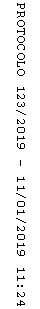 